ЦВЕТЫ ДЛЯ МАМЫ **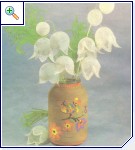 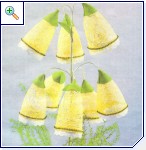 Для изготовления таких цветов вам понадобится:1.Силикатный канцелярский клей в пластмассовой бутылочке (можно использовать обойный клей).2.Катушка белых ниток N° 40-60.3.Стеклянная баночка для катушек с нитками.	4.Ножницы.	5.Толстая игла.	6.Воздушный шарик (лучше напальчник).7.Клей ПВА для приклеивания деталей.8.Калька и цветная бумага для изготовления деталей по выкройкам.ПОРЯДОК РАБОТЫ1.Надуем воздушный шарик размером примерно с яблоко, хорошо его завяжем, конец нитки отрежем.2.Катушку положим в стеклянную баночку, чтобы нитка с неё разматывалась легко и свободно.3.Конец нитки проденем в иглу и проколем ею бутылку с силикатным клеем. Иголку снимем, вытрем и уберём на место.4.После этого несколько раз потянем за нитку в разные стороны, проверим - легко ли она проходит через проколы в бутылочке.5.Затем берём в левую руку воздушный шарик и начинаем, не торопясь, обматывать его пропитан¬ной клеем ниткой - делать кокон.6.Если мы используем всю катушку, кокон получится чересчур частым. Чем меньше ниток, тем он легче и ажурнее. Из одной катушки может выйти два очень красивых кокона.7.Мокрый кокон следует положить сохнуть на клеёнку подальше от нагревательных приборов. Примерно через 4 часа он будет готов.Если высыхающий кокон потрескивает, значит, из шарика выходит воздух и кокон получится недостаточно жестким.8.Когда кокон высохнет из него нужно вынуть воздушный шарик. Осторожно проколем его иглой и вынем через ячейку в нитяной сетке. Если воздушный шарик нужен вам еще для одного изделия, аккуратно развяжите нитку и спустите воздух.У вас в руках невесомое ажурное изделие из волшебной паутинки.+-